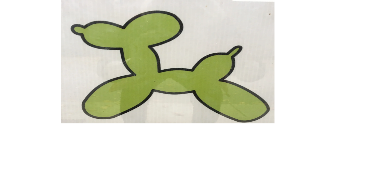    Beginner Obedience            Intermediate Obedience            Canine Good Citizen           Agility            Tricks             Rally O        Temperament Testing               Day School/Play Day              Private Training/Lessons              Supervised BoardingAnticipated Training, Class, Play Day or Boarding Dates ________________________________________________________Your InformationFirst Name ________________________________                 Last Name _____________________________________________________           Address ________________________________________________________________________________________________________Home Phone _____________________     Cell Phone __________________________      Other Phone ___________________________Email address __________________________________________________________Your Dog(s) InformationDog’s Name _______________        Breed/Mix ___________       Age ______       Gender _____       Spayed or Neutered _____ Yes/_____No           Describe Specific Needs or Problems You Would Like to Address in Training  __________________________________________________________________________________________________________________How long has you dog been in your family? __________            Is your dog a rescue? _____Yes/_____No                        Rescue Age _______Has your dog ever bitten a person or another animal? _____Yes/_____ No                   If Yes, please describe the bite and the circumstance __________________________________________________________________________________________________________________Medications?  _____Yes/_____ No        List medications and medical conditions _______________________________________________Has your dog ever participated in formal training? _____ Yes/_____ No                       Supervised play days _____ Yes/_____ No    Where does your dog spend most of its day?           Inside a house   ____Yes/____No                           In a crate ____Yes/____ No     Outside ____Yes/____NoIs your yard fenced _____ Yes/_____No                                Does your yard have a shelter for your dog _____ Yes/_____NoIs your dog ever chained outside _____ Yes/ _____No       If Yes, describe circumstances _______________________________________Please Circle Y or N:    Friendly with Adults Y / N              Friendly with Children Y / N                Friendly with Other Dogs Y / N                                            Indoor Potty-Trained Y / N             Crate Trained Y / N                               Food/Toy Possessive Y / NCircle Y or N If Your Dog:          Comes When You Call Y / N           Nips/Mouths people Y / N              Chews Destructively Y / N                                                                                    Barks Excessively Y / N                   Jumps on People Y / N                     Jumps on Counters Y / N                                                       Has Extreme Anxiety Y / N             Marks Inside the House                                                                      Chases: Cars Y / N                            Chases People Y / N                         Chases Animals Y / NWith this signature, I waive and release Dog School 101, its employees, officers, members, and agents from any and all natures of liability for injury or damage which I, accompanying others and/ or my dog may incur, including but not limited to injury or damage caused by any dog while at Dog School 101. I voluntarily and expressly assume the risk of such risk or damage while in my person or in attendance with any family member or other accompanying person who may be participating or observing any and all training sessions and/or all other activities and sponsored programs.  Signature ___________________________________________________    Date _________________________________	